Добро пожаловать!Для того чтобы ваш ребенок посещал МБДОУ «Детский сад №77» необходимо внести его данные в  информационную систему  «Барс». Образование – электронный детский сад обратившись:на образовательный портал г. Рязани в сети интернет http://www.dou.edu.admrzn.ru, раздел «Запись в детский сад»,в многофункциональный центр по адресу: г. Рязань,ул. Почтовая, д. 61. Понедельник, среда, пятница с 8.30 до 18.00, вторник, четверг с 8.30 до 20.00, суббота с 9.00 до 16.00. Без перерыва на обед. Тел. 29-09-99ул. Новоселов, д. 33, к. 2. Понедельник, среда, пятница с 8.30 до 18.00, вторник, четверг с 8.30 до 20.00, суббота с 9.00 до 16.00. Без перерыва на обед. Тел. 55-50-55.ул. Каширина, д. 1. Понедельник, среда, пятница с 8.30 до 18.00, вторник, четверг с 8.30 до 20.00, суббота с 9.00 до 16.00. Без перерыва на обед. Тел. 55-50-55.ул. Крупской, д. 14, к.2. Понедельник, среда, пятница с 8.30 до 18.00, вторник, четверг с 8.30 до 20.00, суббота с 9.00 до 16.00. Без перерыва на обед. Тел. 55-50-55.Информирование родителей по вопросам комплектования групп осуществляется в следующем порядке непосредственно в детском саду:Прием ведет заведующий МБДОУ «Детский сад №77» Кириллова Ирина Валериевна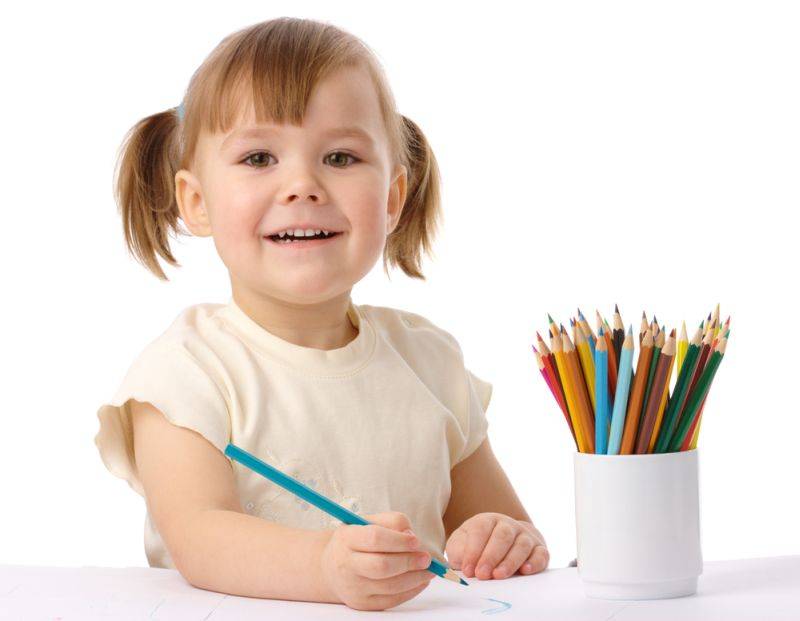 День неделиВремяВторникс 15.00 до 19.00Четвергс 14.00 до 18.00